	A Tesco Global Zrt. Ön választ, mi segítünk című pályázatán, iskolánk egy  OPEN-AIR szabadtéri tanterem ötletével indult tavaly ősszel . Novemberben megkaptuk az értesítést, hogy pályamunkánk nyert, a megítélt 250.000 forintot február végén már át is utalták. Így márciusban elkezdődhet a projekt. A tervezett kültéri padokat megrendeltük, a festésüket az iskolai közösség vállalta. AZ OPEN –AIR szabadtéri tanteremmel szeretnénk megmutatni, milyen nagyszerű dolgokat érhet el az ember, ha kilép a négy fal közül és észreveszi, hogy a természet milyen jó hatással van az egészségünkre, kreativitásunkra és teljesítőképességünkre. Élettel és színekkel telne meg iskolaudvarunk, ahol élményeken alapuló oktatással biztosítanánk diákjainknak a lelki jólétet, és a sikeres tanulást. A járványhelyzet is arra világított rá, hogy milyen nagy szükség van ilyen terekre. Amint elkészültek a padok, és birtokba vették a diákjaink ismét hírt adunk a kezdeményezésről, akkor már reményeink szerint fotókkal.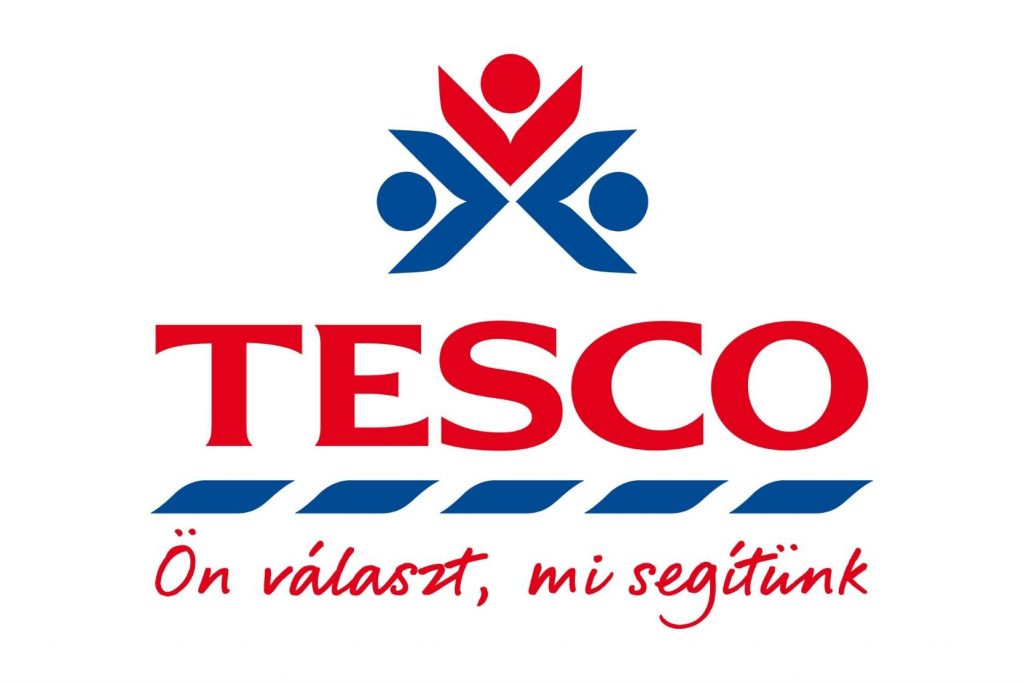 